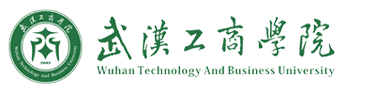 Address: No.3 Huangjia Lake, Hongshan District, Wuhan City, Hubei Province, China Tel: 027-88147361 027-88147110 (FAX) Web: https://www.wtbu.edu.cnCertification***, male/female, ID number: 420703********3026, is a four-year undergraduate student of ****** major in 20** in Wuhan Technology and Business University, and will graduate (complete a course) in June 20**.Wuhan Technology and Business UniversityApril 28th, 20**